 ПОЯСНИТЕЛЬНАЯ ЗАПИСКА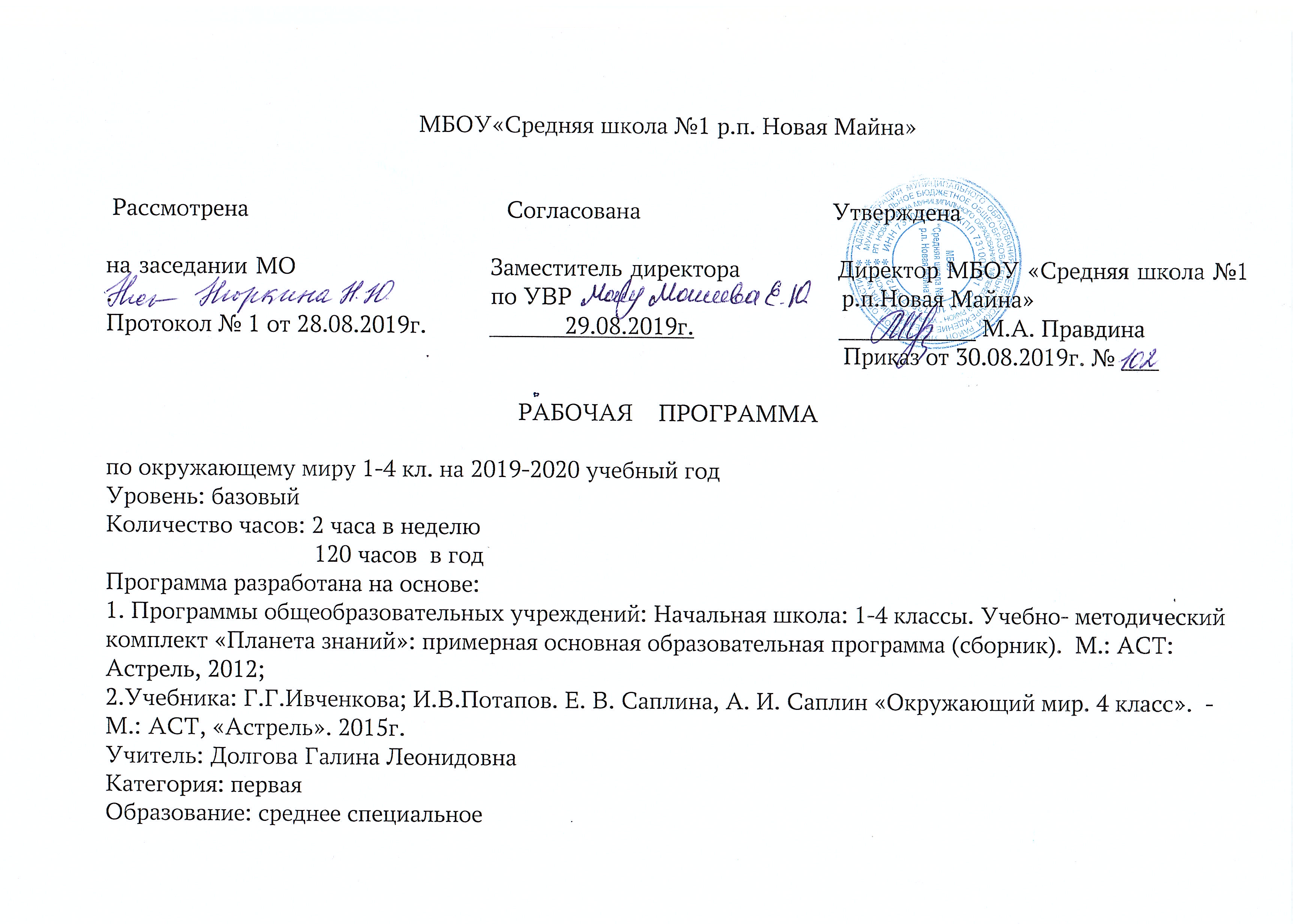 Настоящая рабочая программа написана на основании следующих нормативных документов: 1. Федеральный закон от 29.12.2012 года № 273-ФЗ «Об образовании в Российской Федерации».     2. Федеральный государственный образовательный стандарт начального общего образования, утвержденного Приказом Министерства образования и науки Российской Федерации от 06.10.2009 г № 373 «Об утверждении  и введении  в действие федерального государственного образовательного стандарта  начального  общего образования».3. Образовательная программа основного общего образования МБОУ «Средняя школа №1 р.п. Новая Майна». 4. Учебный план муниципального бюджетного общеобразовательного учреждения «Средняя школа №1 р.п. Новая Майна». Планируемые результаты изучения учебного предмета, курса. Программа обеспечивает достижение необходимых личностных, метапредметных, предметных результатов освоения курса, заложенных в ФГОС НОО.Личностные результатыУ обучающегося будут сформированы:овладение основами гражданской идентичности личности в форме осознания «Я» как гражданина России, знающего и любящего её природу и культуру;проявление чувства гордости за свою Родину, в том числе через знакомство с историко-культурным наследием городов Золотого кольца России;формирование гуманистических и демократических ценностных ориентаций на основе знакомства с историко-культурным наследием и современной жизнью разных стран, в том числе стран зарубежной Европы; целостный взгляд на мир в единстве природы, народов и культур через последовательное рассмотрение взаимосвязей в окружающем мире, в том числе в природе,  между природой и человеком, между разными странами и народами;уважительное отношение к иному мнению, истории и культуре других народов на основе знакомства с многообразием стран и народов на Земле, выявления общего и различного в политическом устройстве государств; формирование начальных навыков адаптации в мире через освоение основ безопасной жизнедеятельности, правил поведения в природной и социальной среде; внутренняя позиция школьника на уровне осознания и принятия образца ответственного ученика; мотивы учебной деятельности (учебно-познавательные, социальные); осознание личностного смысла учения как условия успешного взаимодействия в природной среде и социуме;осознание личностной ответственности за свои поступки, в том числе по отношению к своему здоровью и здоровью окружающих, к объектам природы и культуры; эстетические чувства, впечатления через восприятие природы в ее многообразии, знакомство с архитектурными сооружениями, памятниками истории и культуры городов России и разных стан мира;этические чувства и нормы на основе представлений о внутреннем мире человека, его душевных богатствах, а также через освоение норм экологической этики;способность к сотрудничеству со взрослыми и сверстниками в разных социальных  ситуациях (при ведении домашнего хозяйства, пользовании личными деньгами, соблюдении правил экологической безопасности в семье), доброжелательное отношение к окружающим, бесконфликтное поведение, стремление прислушиваться к чужому мнению, в том числе в ходе проектной и внеурочной деятельности;установка на безопасный, здоровый образ жизни на основе знаний о системах органов человека, гигиене систем органов, правилах поведения в опасных ситуациях (в квартире, доме, на улице, в окружающей местности, в природе), правил экологической безопасности в повседневной жизни;мотивация к творческому труду, работе на результат, бережное отношение к материальным и духовным ценностям в ходе освоения знаний из области экономики.Метапредметные результатыРегулятивныеОбучающийся научится:понимать учебную задачу, сформулированную самостоятельно и уточнённую учителем;сохранять учебную задачу урока (самостоятельно воспроизводить её в ходе выполнения работы на различных этапах урока);выделять из темы урока известные и неизвестные знания и умения;планировать своё высказывание (выстраивать последовательность предложений для раскрытия темы, приводить примеры);планировать свои действия в течение урока;фиксировать в конце урока удовлетворённость/неудовлетворённость своей работой на уроке (с помощью средств, разработанных совместно с учителем); объективно относиться к своим успехам/неуспехам;оценивать правильность выполнения заданий, используя «Странички для самопроверки» и критерии, заданные учителем;соотносить выполнение работы с алгоритмом и результатом;контролировать и корректировать своё поведение с учётом установленных правил;в сотрудничестве с учителем ставить новые учебные задачи.ПознавательныеОбучающийся научится:понимать и толковать условные знаки и символы, используемые в учебнике, рабочих тетрадях  для передачи информации; выделять существенную информацию из литературы разных типов (справочной и научно-познавательной);использовать знаково-символические средства, в том числе элементарные модели и схемы для решения учебных задач;понимать содержание текста, интерпретировать смысл, фиксировать полученную информацию в виде схем, рисунков, фотографий, таблиц;анализировать объекты окружающего мира, таблицы, схемы, диаграммы, рисунки с выделением отличительных признаков;классифицировать объекты по заданным (главным) критериям;сравнивать объекты по различным признакам;осуществлять синтез объектов при составлении цепей питания, схемы круговорота воды в природе, схемы круговорота веществ и  пр.;устанавливать причинно-следственные связи между явлениями, объектами;строить рассуждение (или доказательство своей точки зрения) по теме урока в соответствии с возрастными нормами;проявлять индивидуальные творческие способности при выполнении рисунков, условных знаков, подготовке сообщений, иллюстрировании рассказов и т. д.;моделировать различные ситуации и явления природы (в том числе круговорот воды в природе, круговорот веществ).КоммуникативныеОбучающийся научится:включаться в диалог и коллективное обсуждение с учителем и сверстниками, проблем и вопросов;формулировать ответы на вопросы;слушать партнёра по общению и деятельности, не перебивать, не обрывать на полуслове, вникать в смысл того, о чём говорит собеседник;договариваться и приходить к общему решению в совместной деятельности;высказывать мотивированное, аргументированное суждение по теме урока;проявлять стремление ладить с собеседниками, ориентироваться на позицию партнёра в общении;признавать свои ошибки, озвучивать их;употреблять вежливые слова в случае неправоты «Извини, пожалуйста», «Прости, я не хотел тебя обидеть», «Спасибо за замечание, я его обязательно учту» и др.;понимать и принимать задачу совместной работы, распределять роли при выполнении заданий;строить монологическое высказывание, владеть диалогической формой речи (с учётом возрастных особенностей, норм);  готовить сообщения,  проекты с помощью взрослых;составлять рассказ на заданную тему;осуществлять взаимный контроль и оказывать в сотрудничестве необходимую взаимопомощь;продуктивно разрешать конфликты на основе учёта интересов всех его участников.Предметные  результатыОбучающийся научится:находить на карте города Золотого кольца России, приводить примеры достопримечательностей этих городов;осознавать необходимость бережного отношения к памятникам истории и культуры;находить на карте страны — соседи России и их столицы;определять  и кратко характеризовать место человека в окружающем мире;осознавать и раскрывать ценность природы для людей, необходимость ответственного отношения к природе;различать внешность человека и его внутренний мир, наблюдать и описывать проявления внутреннего мира человека; различать тела, вещества, частицы, описывать изученные вещества;проводить наблюдения и ставить опыты;исследовать с помощью опытов свойства воздуха, воды, состав почвы, моделировать круговорот воды в природе;классифицировать объекты живой природы, относя их к определённым царствам и другим изученным группам;обнаруживать взаимосвязи в природе, между природой и человеком, изображать их с помощью схем, моделей и использовать для объяснения необходимости бережного отношения к природе;приводить примеры растений и животных из Красной книги России;использовать тексты и иллюстрации учебника, другие источники информации для поиска ответов на вопросы, объяснений, подготовки собственных сообщений о природе; устанавливать связь между строением и работой различных органов и систем органов человека;использовать знания о строении и жизнедеятельности организма человека для сохранения и укрепления своего здоровья;оказывать первую помощь при несложных несчастных случаях;вырабатывать правильную осанку;выполнять правила рационального питания, закаливания, предупреждения болезней;понимать необходимость здорового образа жизни и соблюдать соответствующие правила;правильно вести себя при пожаре, аварии водопровода, утечке газа;соблюдать правила безопасности на улицах и дорогах, различать дорожные знаки разных групп, следовать их указаниям;понимать, какие места вокруг нас могут быть особенно опасны, предвидеть скрытую опасность и избегать её;соблюдать правила безопасного поведения в природе;понимать, что такое экологическая безопасность, соблюдать правила экологической безопасности в повседневной жизни;раскрывать роль экономики в нашей жизни;осознавать значение природных богатств в хозяйственной деятельности человека, необходимость бережного отношения  к природным богатствам;различать отрасли экономики, обнаруживать взаимосвязи между ними;понимать роль денег в экономике, различать денежные единицы некоторых стран;объяснять, что такое государственный бюджет, осознавать необходимость уплаты налогов гражданами страны;понимать, как ведётся хозяйство семьи;обнаруживать связи между экономикой и экологией, строить простейшие экологические прогнозы;рассказывать по карте о различных странах, дополнять эти сведения информацией из других источников (таблица, текст и иллюстрации учебника);приводить примеры достопримечательностей разных стран, ценить уважительные, добрососедские отношения между странами и народами;использовать различные справочные издания, детскую литературу для поиска информации о человеке и обществе.К концу изучения в третьем классе курса «Окружающий мир»Ученик научится:определять место человека в мире;распознавать тела и вещества, твердые вещества, жидкости и газы;называть основные свойства воздуха и воды;объяснять круговорот воды в природе;определять основные группы живого (растения, животные, грибы, бактерии); группы растений (водоросли, мхи, папоротники, хвойные, цветковые); группы животных (насекомые, рыбы, земноводные, пресмыкающиеся, птицы, звери); съедобные и несъедобные грибы;устанавливать взаимосвязи между неживой и живой природой, внутри живой природы (между растениями и животными, между различными животными);устанавливать взаимосвязи между природой и человеком (значение природы для человека, отрицательное и положительное воздействие людей на природу, меры по охране природы, правила личного поведения в природе);характеризовать системы органов человека (их части и назначение);правилам гигиены; основам здорового образа жизни;правилам безопасного поведения в быту и на улице,распознавать основные дорожные знаки;правилам противопожарной безопасности, основам экологической безопасности;называть потребности людей, товары и услуги;определять роль природных богатств в экономике, роль денег в экономике; узнают основы семейного бюджета.Ученик  получит возможность научиться:распознавать природные объекты с помощью атласа-определителя; различать наиболее распространенные в данной местности растения, животных, съедобные и несъедобные грибы;проводить наблюдения природных тел и явлений, простейшие опыты и практические работы, фиксировать их результаты;объяснять в пределах требований программы взаимосвязи в природе и между природой и человеком;выполнять правила личного поведения в природе, обосновывать их необходимость; выполнять посильную работу по охране природы;выполнять правила личной гигиены и безопасности, оказывать первую помощь при небольших повреждениях кожи; правильно обращаться с бытовым фильтром для очистки воды;владеть элементарными приемами чтения карты;приводить примеры городов России, стран - соседей России, стран зарубежной Европы и их столицы.Содержание учебного предметаТематическое планированиеПРИЛОЖЕНИЕКалендарно-тематическое планирование 3 классЛИСТ КОРРЕКТИРОВКИ РАБОЧЕЙ ПРОГРАММЫПредметное содержание3 классПрирода вокруг насОкружающая человека среда. Экология — наука о взаимодействии человека и всех других живых существ с окружающей средой.Горизонт, стороны горизонта. Ориентирование по Солнцу, компасу и местным признакам.Разнообразие явлений природы, физические и химические явления.Тела и вещества, их свойства. Первые представления о строении вещества.Вода, воздух, горные породы и почваТри состояния воды. Свойства воды в жидком состоянии: текучесть, прозрачность, цвет, запах, вкус, теплопроводность,  способность растворять другие вещества.Свойства снега и льда. Свойства воды в газообразном состоянии.Вода в природе: родники, водоёмы (озеро, река, море, океан — естественные водоёмы; пруд, водохранилище — искусственные водоёмы). Облака, роса, туман, иней, изморозь. Круговорот воды в природе.Значение воды в жизни человека. Энергия падающей воды. Необходимость рационального использования воды, охрана воды от загрязнения.Воздух — необходимое условие жизни. Состав воздуха: азот, кислород, углекислый газ. Примеси в воздухе.Свойства воздуха: занимает место, не имеет цвета и запаха, плохо проводит тепло, сжимаем и упруг, при нагревании расширяется, при охлаждении сжимается.Ветер. Использование энергии ветра человеком.Загрязнение воздуха дымом, пылью, другими газами. Необходимость охраны воздуха от загрязнения.Горные породы, их разнообразие: твёрдые, жидкие, газообразные.Горные породы как полезные ископаемые. Некоторые доступные для наблюдения свойства полезных ископаемых: песка, глины, гранита, известняка. Использование важнейших полезных ископаемых человеком. Добыча и охрана полезных ископаемых.Почва и её состав: перегной, песок, глина, вода, воздух. Главное отличие почвы от горной породы — плодородие. Как образуется почва. Значение и охрана почвы.О царствах живой природыЧетыре царства живой природы — растения, животные, грибы, бактерии.Отличие живых существ от тел неживой природы. Основные среды обитания живых существ: наземно-воздушная, водная, почвенная, другие живые существа.Первые представления о растении как организме.Органы растения: корень, побег, цветок и плод, их значение в жизни растения. Вещества, из которых состоит растение. Разнообразие растений: водоросли, мхи, папоротники, хвойные, цветковые.Как человек научился выращивать растения. Предки культурных растений.Питание и дыхание растений. Испарение воды листьями растений. Размножение растений. Расселение плодов и семян. Развитие растений из семени.Значение растений в природе и жизни человека. Влияние деятельности человека на мир растений. Редкие и исчезающие растения своей местности. Охрана растений.Первые представления об организме животного. Отличие животных от растений.Разнообразие животных: черви, ракообразные, паукообразные, насекомые, рыбы, земноводные, пресмыкающиеся, птицы, млекопитающие.Как человек приручил животных. Наши домашние животные и их предки. Как животные воспринимают окружающий мир. Передвижение, дыхание, питание, размножение и развитие животных.Значение животных в природе и жизни человека. Необходимость бережного отношения к животным. Меры по охране животных.Грибы, особенности их строения и разнообразие. Значение грибов в природе и жизни человека.Бактерии, их значение в природе и жизни человека.ЧеловекЧеловек — часть живой природы. Общее представление об организме человека. Отличие человека от животных. Окружающая среда и здоровье человека.Кожа. Гигиена кожи. Первая помощь при ранениях, ушибах, ожогах, обморожении.Опорно-двигательная система. Скелет, его значение для организма. Осанка и здоровье. Как сохранить правильную осанку. Мышцы. Работа мышц. Значение физической культуры и труда для укрепления мышц.Кровеносная система, её значение. Необходимость укрепления органов кровообращения.Дыхательная система. Гигиена дыхания. Предупреждение простудных заболеваний.Пищеварительная система, её значение. Гигиена питания. Зубы и уход за ними.Выделение. Значение удаления из организма ненужных и вредных продуктов жизнедеятельности.Органы чувств, их значение и гигиена. Нервная система, её значение в организме человека. Гигиена нервной системы. Эмоции и темперамент.Человек в обществеНароды, живущие на территории России. Национальные обычаи, традиции.Города России. История возникновения. Имя города, символы города. История города в памятниках и достопримечательностях.Москва — столица России. Герб Москвы. Москва в исторических памятниках.Государственные символы России. История происхождения герба, флага, гимна. Государственные награды.Основной закон страны. Конституция. Права и обязанности ребёнка. Как устроено наше государство. Органы власти.Экскурсии: ориентирование на местности, знакомство с разнообразием неживой и живой природы в окрестностях школы, изучение влияния деятельности человека на природу.№ п/пПеречень и название темКол-во  часов№ п/пПеречень и название темКол-во  часовПрирода вокруг нас (8 ч)Природа вокруг нас (8 ч)Природа вокруг нас (8 ч)1Что нас окружает 12Экскурсия «Знакомство с разнообразием неживой и живой природы в окрестностях школы»13Экскурсия «Изучение влияния деятельности человека на природу»14Что такое горизонт. Ориентирование по Солнцу. Экскурсия «Ориентирование на местности».15Ориентирование по компасу и местным признакам. 16Явления природы17Свойства тел и веществ Тест № 1 по теме «Природа вокруг нас»18Проверочная работа № 1 по теме: «Природа вокруг нас».1Вода, воздух, горные породы и почва (16 ч)Вода, воздух, горные породы и почва (16 ч)Вода, воздух, горные породы и почва (16 ч)9Свойства воды в жидком состоянии.110Вода – растворитель111Свойства льда, снега и пара.112Родники. 113Водоёмы.114Облака, роса, туман, иней, изморозь. 115Круговорот воды в природе.116Использование и охрана воды. Тест № 2. Проверка знаний за 1 четверть.117Значение воздуха для жизни. Состав воздуха.118Свойства воздуха.119Ветер.120Охрана воздуха.121Горные породы. Полезные ископаемые.122Песок, глина, гранит, известняк.123Добыча и охрана полезных ископаемых.124Почва. Проверочная работа № 2 по теме: «Вода, воздух, горные породы и почва».1О царствах живой природы (16 ч)О царствах живой природы (16 ч)О царствах живой природы (16 ч)25Четыре царства живой природы.126Строение растений.127Разнообразие растений.128Дикорастущие и культурные растения.129Жизнь растений.130Размножение и развитие растений.131Охрана растений. Контрольный тест. Проверка знаний за 2 четверть.132Строение животных.133Разнообразие животных.134Домашние и дикие животные.135Как животные воспринимают мир.136Передвижение и дыхание животных.137Питание животных.138Размножение и развитие животных.139Охрана животных.140Грибы и бактерии. Проверочная работа № 3 по теме: «О царствах живой природы».1Человек (10 ч)Человек (10 ч)Человек (10 ч)41Человек- часть живой природы.142Кожа - наша первая «одежда».143Скелет.144Мышцы.145Кровеносная система.146Дыхание.147Питание и выделение.148Органы чувств.149Нервная система150Эмоции и темперамент Проверочная работа № 4 по теме: «Человек».1Человек в обществе (20 ч)Человек в обществе (20 ч)Человек в обществе (20 ч)51Народы нашей страны152Традиции народов нашей страны153Путешествие по ленте времени154Города и сёла155Названия городов156Кремль – центр города157Улицы города 158Герб – символ города159Памятные места городов160Экскурсия «Улицы и памятные места родного села»   161Современный город162Москва – столица России163Что такое государство164Конституция – основной закон нашей страны165Права ребёнка166Символы государства. Герб и флаг России.167Государственный гимн Проверочная работа № 5 по теме: «Наше государство».168Государственные награды. 16970Комплексное повторение изученного в 3 классе (резервные уроки)2№  п/пТема урокаДатаДатаКол-во  часов№  п/пТема урокаПо плануПо фактуКол-во  часовПрирода вокруг нас (8 ч)Природа вокруг нас (8 ч)Природа вокруг нас (8 ч)Природа вокруг нас (8 ч)Природа вокруг нас (8 ч)1Что нас окружает 12Экскурсия «Знакомство с разнообразием неживой и живой природы в окрестностях школы»13Экскурсия «Изучение влияния деятельности человека на природу»14Что такое горизонт. Ориентирование по Солнцу. Экскурсия «Ориентирование на местности».15Ориентирование по компасу и местным признакам. 16Явления природы17Свойства тел и веществ Тест № 1 по теме «Природа вокруг нас»18Проверочная работа № 1 по теме: «Природа вокруг нас».1Вода, воздух, горные породы и почва (16 ч)Вода, воздух, горные породы и почва (16 ч)Вода, воздух, горные породы и почва (16 ч)Вода, воздух, горные породы и почва (16 ч)Вода, воздух, горные породы и почва (16 ч)9Свойства воды в жидком состоянии.110Вода – растворитель111Свойства льда, снега и пара.112Родники. 113Водоёмы.114Облака, роса, туман, иней, изморозь. 115Круговорот воды в природе.116Использование и охрана воды. Тест № 2. Проверка знаний за 1 четверть.117Значение воздуха для жизни. Состав воздуха.118Свойства воздуха.119Ветер.120Охрана воздуха.121Горные породы. Полезные ископаемые.122Песок, глина, гранит, известняк.123Добыча и охрана полезных ископаемых.124Почва. Проверочная работа № 2 по теме: «Вода, воздух, горные породы и почва».1О царствах живой природы (16 ч)О царствах живой природы (16 ч)О царствах живой природы (16 ч)О царствах живой природы (16 ч)О царствах живой природы (16 ч)25Четыре царства живой природы.126Строение растений.127Разнообразие растений.128Дикорастущие и культурные растения.129Жизнь растений.130Размножение и развитие растений.131Охрана растений. Контрольный тест. Проверка знаний за 2 четверть.132Строение животных.133Разнообразие животных.134Домашние и дикие животные.135Как животные воспринимают мир.136Передвижение и дыхание животных.137Питание животных.138Размножение и развитие животных.139Охрана животных.140Грибы и бактерии. Проверочная работа № 3 по теме: «О царствах живой природы».1Человек (10 ч)Человек (10 ч)Человек (10 ч)Человек (10 ч)Человек (10 ч)41Человек- часть живой природы.142Кожа - наша первая «одежда».143Скелет.144Мышцы.145Кровеносная система.146Дыхание.147Питание и выделение.148Органы чувств.149Нервная система150Эмоции и темперамент Проверочная работа № 4 по теме: «Человек».1Человек в обществе (20 ч)Человек в обществе (20 ч)Человек в обществе (20 ч)Человек в обществе (20 ч)Человек в обществе (20 ч)51Народы нашей страны152Традиции народов нашей страны153Путешествие по ленте времени154Города и сёла155Названия городов156Кремль – центр города157Улицы города 158Герб – символ города159Памятные места городов160Экскурсия «Улицы и памятные места родного села»   161Современный город162Москва – столица России163Что такое государство164Конституция – основной закон нашей страны165Права ребёнка166Символы государства. Герб и флаг России.167Государственный гимн Проверочная работа № 5 по теме: «Наше государство».168Государственные награды. 16970Комплексное повторение изученного в 3 классе (резервные уроки)2КлассНазвание раздела, темыДата проведения по плануПричина корректировкиДата проведения по факту